Лот № 10(учетный номер объекта Д-П-18)Лот № 11(учетный номер объекта Д-П-19)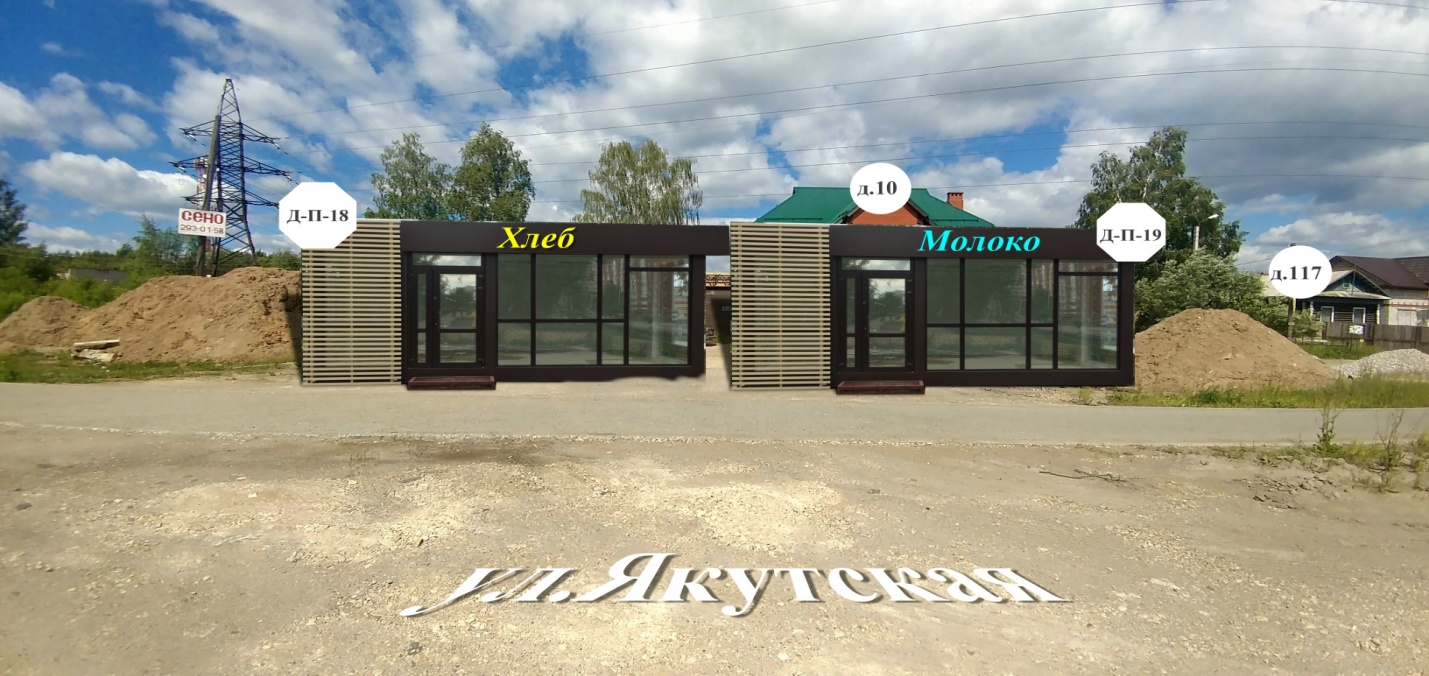 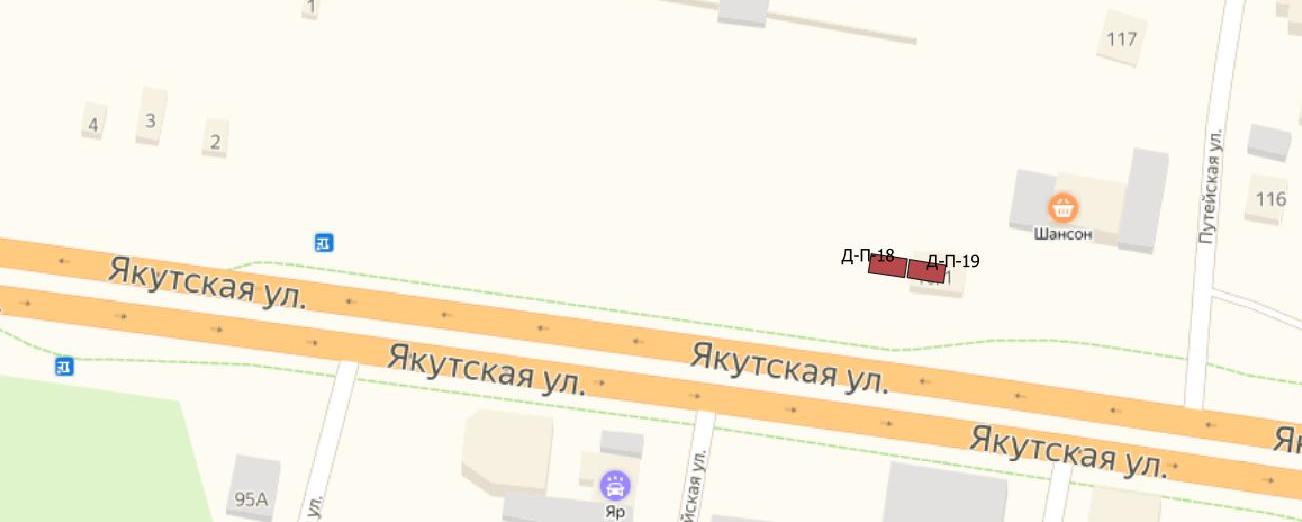 ХАРАКТЕРИСТИКИ ОБЪЕКТА (Д-П-18):- вид - павильон, тип 1;- местоположение – ул. Путейская, 117;- специализация – хлеб, хлебобулочные и кондитерские изделия;- период размещения – 60 месяцев с даты заключения договора;- начальная цена аукциона (плата за размещение за 1 год) – 42 155,89 руб.- размер задатка 42 155,89 руб.ХАРАКТЕРИСТИКИ ОБЪЕКТА (Д-П-19):- вид - павильон, тип 1;- местоположение – ул. Путейская, 117;- специализация – молоко и молочная продукция;- период размещения – 60 месяцев с даты заключения договора;- начальная цена аукциона (плата за размещение за 1 год) – 42 155,89 руб.- размер задатка 42 155,89 руб.Актуальную и подробную информацию об участии в аукционе можно получить по адресу:http://www.gorodperm.ru/actions/property/mun_imu/tradearea/?from_date=&to_date=&ord_type=15&ord_address=&ord_word=&search=Фотомонтаж места размещения объектов является ориентировочным или носит условный 
характер.Фактическое размещение объектов должно соответствовать аукционной документации и действующему законодательству.